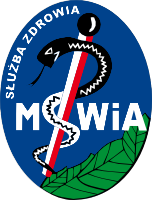 Samodzielny Publiczny Zakład Opieki Zdrowotnej  Ministerstwa Spraw Wewnętrznych i Administracji z Warmińsko-Mazurskim Centrum Onkologii w OlsztynieSPECYFIKACJA ISTOTNYCH WARUNKÓW ZAMÓWIENIA
w przetargu nieograniczonym pn.:Dostawa środków kontrastowychPOSTĘPOWANIE O ZAMÓWIENIE PUBLICZNE PROWADZONE W TRYBIE PRZETARGU NIEOGRANICZONEGO O WARTOŚCI SZACUNKOWEJ POWYŻEJ KWOTY OKREŚLONEJW PRZEPISACH WYDANYCH NA PODSTAWIE ART. 11 UST. 8 USTAWY PZPZATWIERDZAM:Z-ca Dyrektora ds. Technicznych                           mgr Mariusz Moczulski           12.04.2019 r.Znak sprawy: ZPZ - 16/03/19Nazwa i adres ZamawiającegoSamodzielny Publiczny Zakład Opieki Zdrowotnej Ministerstwa Spraw Wewnętrznych
i Administracji z Warmińsko-Mazurskim Centrum Onkologii w OlsztynieAl. Wojska Polskiego 37, 10-228 OLSZTYNNIP 739-29-54-895, Regon 51-00-22-366DZIAŁ ZAMÓWIEŃ PUBLICZNYCH i ZAOPATRZENIA:TEL 89 539-82-18, 89 539-82-97Godziny urzędowania: 7.00 - 15.00Adres poczty elektronicznej i strony internetowej Zamawiającego	przetargi@poliklinika.net	https://platformazakupowa.pl/pn/poliklinika_olsztyn Tryb udzielania zamówienia2.1.	Postępowanie o zamówienie publiczne prowadzone jest w trybie przetargu	nieograniczonego o wartości szacunkowej powyżej kwoty określonej w przepisach	wydanych na podstawie art. 11 ust. 8 ustawy z dnia 29 stycznia 2004 r. Prawo zamówień 	publicznych (Dz. U. 2018 r. poz. 1986 t.j.) zwanej dalej ustawą lub ustawa Pzp.2.2.	Zgodnie z art. 24 aa ustawy Pzp, Zamawiający zastrzega sobie możliwość dokonania w pierwszej kolejności oceny ofert, a następnie zbadania, czy wykonawca którego oferta została oceniona jako najkorzystniejsza, nie podlega wykluczeniu oraz spełnia warunki udziału w postępowaniu.Opis przedmiotu zamówieniaKOD CPV:33696000-5	Odczynniki i środki kontrastowePrzedmiot zamówienia stanowi dostawa środków kontrastowych.Szczegółowy opis przedmiotu zamówienia zawierają załączniki do niniejszej Specyfikacji Istotnych Warunków Zamówienia: Formularz cenowy oraz Wzór umowy.Wykonawca może powierzyć wykonanie części zamówienia podwykonawcy. Zamawiający nie zastrzega obowiązku osobistego wykonania przez Wykonawcę kluczowych części zamówienia. Zamawiający żąda wskazania przez Wykonawcę w ofercie (w formularzu oferty) części zamówienia / zakresu zadań, których wykonanie Wykonawca powierza podwykonawcom oraz wskazania firm podwykonawców (nazw).3.5.	Zamawiający informuje, że tam, gdzie w SIWZ opisał przedmiot zamówienia przez wskazanie znaków towarowych, patentów lub pochodzenia, źródła lub szczególnego procesu, który charakteryzuje produkty lub usługi dostarczane przez konkretnego Wykonawcę, co mogłoby doprowadzić do uprzywilejowania lub wyeliminowania niektórych Wykonawców lub produktów, Zamawiający dopuszcza rozwiązanie równoważne opisywanym pod warunkiem, że będą one o nie gorszych właściwościach
i jakości. 3.6.	Zamawiający informuje, że tam, gdzie Zamawiający opisał przedmiot zamówienia przez odniesienie do norm, europejskich ocen technicznych, aprobat, specyfikacji technicznych i systemów referencji technicznych, o których mowa w art. 30 ust. 1 pkt. 2 i ust. 3 ustawy Pzp, Zamawiający wskazuje, że dopuszcza rozwiązania równoważne opisywanym. Wykonawca, który powołuje się na rozwiązania równoważne opisywanym przez Zamawiającego, jest obowiązany wykazać, że oferowane przez niego dostawy lub usługi spełniają wymagania określone przez Zamawiającego.3.7.	Wykonawca, który zastosował rozwiązanie równoważne, ma obowiązek wskazać
w swojej ofercie, jakie elementy przedmiotu zamówienia zostały zamienione, i określić, co w ich miejsce proponuje, podając parametry techniczne oraz cechy użytkowe.
W takiej sytuacji Zamawiający wymaga złożenia stosownych dokumentów, uwiarygadniających te materiały i urządzenia. Złożone ww. dokumenty będą podlegały ocenie	Zamawiającego, która będzie podstawą do podjęcia decyzji o akceptacji rozwiązań równoważnych lub odrzuceniu oferty z uwagi na fakt, że jej treść nie odpowiada treści specyfikacji istotnych warunków zamówienia. 3.8.	Wykonawca może powierzyć wykonanie części zamówienia podwykonawcy. Zamawiający nie zastrzega obowiązku osobistego wykonania przez Wykonawcę kluczowych części zamówienia. Zamawiający żąda wskazania przez Wykonawcę
w ofercie (w „Formularzu Oferty”) części zamówienia, których wykonanie Wykonawca powierza podwykonawcom oraz wskazania firm podwykonawców (nazw).Informacja o możliwości składania ofert częściowych	Zamówienie jest podzielone na sześć (6) części.	Zamawiający dopuszcza składania ofert częściowych na każdą z części zamówienia.Informacja o przewidzianych zamówieniach, o których mowa w art. 67 ust. 1 pkt 7 Ustawy, jeżeli Zamawiający przewiduje udzielenie takich zamówieńZamawiający nie przewiduje zamówień, o których mowa w art. 67 ust. 1 pkt 7 Ustawy.Opis sposobu przedstawienia ofert wariantowych oraz minimalne warunki jakim muszą odpowiadać oferty wariantowe wraz z wybranymi kryteriami oceny, jeżeli Zamawiający wymaga lub dopuszcza ich składanie Zamawiający nie dopuszcza składania ofert wariantowych.Termin i miejsce wykonania zamówieniaTermin realizacji zamówienia: 12 miesięcy od dnia zawarcia umowy nie wcześniej jednak niż od dnia 05.06.2019 r.Miejsce realizacji zamówienia: siedziba SP ZOZ MSWiA z W-M CO w OlsztynieWarunki udziału w postępowaniuO udzielenie zamówienia mogą ubiegać się Wykonawcy, którzy:1)	Nie podlegają wykluczeniu z postępowania;2)	Spełniają warunki udziału w postępowaniu dotyczące:Kompetencji lub uprawnień do prowadzenia określonej działalności zawodowej, o ile wynika to z odrębnych przepisów;Zamawiający wymaga aby Wykonawca posiadał zezwolenie na prowadzenie działalności objętej przedmiotem zamówienia – tj. zezwolenie na prowadzenie hurtowni farmaceutycznej albo zezwolenie na wytwarzanie, jeżeli Wykonawca jest wytwórcą lub odpowiednio w przypadku Wykonawcy prowadzącego skład konsygnacyjny – zezwolenie na prowadzenie składu zawierające uprawnienia w zakresie obrotu produktami leczniczymi zgodnie z ustawą Prawo farmaceutyczne.Sytuacji ekonomicznej i finansowej;	Zamawiający nie określa warunku udziału. Warunek ten zostanie spełniony jeżeli Wykonawca wraz z ofertą przedłoży podpisane oświadczenie w formie Jednolitego Europejskiego Dokumentu Zamówienia – wg wzoru na załączniku nr 3 do SIWZ;Zdolności technicznej i zawodowej;	Zamawiający nie określa warunku udziału. Warunek ten zostanie spełniony jeżeli Wykonawca wraz z ofertą przedłoży podpisane oświadczenie w formie Jednolitego Europejskiego Dokumentu Zamówienia – wg wzoru na załączniku nr 3 do SIWZ.	Wykonawca może w celu potwierdzenia spełniania warunków udziału w postępowaniu, w stosownych sytuacjach oraz w odniesieniu do konkretnego zamówienia, lub jego części, polegać na zdolnościach technicznych lub zawodowych lub sytuacji finansowej lub ekonomicznej innych podmiotów, niezależnie od charakteru prawnego łączących go z nim stosunków prawnych. Wykonawca, który polega na zdolnościach lub sytuacji innych podmiotów, musi udowodnić Zamawiającemu, że realizując zamówienie, będzie dysponował niezbędnymi zasobami tych podmiotów, w szczególności przedstawiając wraz z ofertą zobowiązanie tych podmiotów do oddania mu do dyspozycji niezbędnych zasobów na potrzeby realizacji zamówienia.Zamawiający oceni, czy udostępniane Wykonawcy przez inne podmioty zdolności techniczne lub zawodowe lub ich sytuacja finansowa lub ekonomiczna, pozwalają na wykazanie przez Wykonawcę spełniania warunków udziału w postępowaniu oraz zbada, czy nie zachodzą wobec tego podmiotu podstawy wykluczenia, o których mowa w art. 24 ust. 1 pkt 13-22 i ust. 5 pkt. 1 i 8.W odniesieniu do warunków dotyczących wykształcenia, kwalifikacji zawodowych, doświadczenia Wykonawcy mogą polegać na zdolnościach innych podmiotów, jeśli podmioty te zrealizują roboty budowlane lub usługi, do realizacji których te zdolności są wymagane.Wykonawca, który polega na sytuacji finansowej lub ekonomicznej innych podmiotów, odpowiada solidarnie z podmiotem, który zobowiązał się do udostępnienia zasobów, za szkodę poniesioną przez Zamawiającego powstałą wskutek nieudostępnienia tych zasobów, chyba że za nieudostępnienie zasobów nie ponosi winy.Jeżeli zdolności techniczne lub zawodowe lub sytuacja ekonomiczna lub finansowa, podmiotu, o którym mowa w pkt. 8.1. ppkt. 2, nie potwierdzają spełnienia przez Wykonawcę warunków udziału w postępowaniu lub zachodzą wobec tych podmiotów podstawy wykluczenia, Zamawiający żąda, aby Wykonawca w terminie określonym przez Zamawiającego: 1) zastąpił ten podmiot innym podmiotem lub podmiotami lub 2) zobowiązał się do osobistego wykonania odpowiedniej części zamówienia, jeżeli wykaże zdolności techniczne lub zawodowe lub sytuację finansową lub ekonomiczną, o których mowa w pkt. 8.1. ppkt. 2 lit. b i c.Wykonawca, który powołuje się na zasoby innych podmiotów, w celu wykazania braku istnienia wobec nich podstaw wykluczenia oraz spełniania, w zakresie, w jakim powołuje się na ich zasoby, warunków udziału w postępowaniu składa także oświadczenia
w formie Jednolitego Europejskiego Dokumentu Zamówienia dotyczące tych podmiotów wg wzoru na Załączniku nr 3 do SIWZ dotyczące tych podmiotów. Wykonawcy mogą wspólnie ubiegać się o udzielenie zamówienia.Wykonawcy wspólnie ubiegający się o udzielenie zamówienia ustanawiają pełnomocnika do reprezentowania ich w postępowaniu o udzielenie zamówienia albo reprezentowania w postępowaniu i zawarcia umowy w sprawie zamówienia publicznego.Przepisy dotyczące Wykonawcy stosuje się odpowiednio do Wykonawców wspólnie ubiegających się o udzielenie zamówienia. W przypadku wspólnego ubiegania się o zamówienie przez Wykonawców, oświadczenie wg wzoru na Załączniku nr 3 do SIWZ w formie Jednolitego Europejskiego Dokumentu Zamówienia składa każdy z Wykonawców wspólnie ubiegających się o zamówienie. Dokumenty te potwierdzają spełnianie warunków udziału w postępowaniu oraz brak podstaw wykluczenia w zakresie, w którym każdy z Wykonawców wykazuje spełnianie warunków udziału w postępowaniu oraz brak podstaw wykluczenia.Zamawiający nie wymaga, aby Wykonawca, który zamierza powierzyć wykonanie części zamówienia podwykonawcom, w celu wykazania braku istnienia wobec nich podstaw wykluczenia z udziału w postępowaniu złożył oświadczenie w formie Jednolitego Europejskiego Dokumentu Zamówienia.  Wykonawca może wykorzystać w jednolitym dokumencie nadal aktualne informacje zawarte w innym jednolitym dokumencie złożonym w odrębnym postępowaniu
o udzielenie zamówienia.Podstawy wykluczeniaO udzielenie zamówienia mogą ubiegać się Wykonawcy, którzy nie podlegają wykluczeniu z postępowania;	Brak podstaw do wykluczenia zostanie zweryfikowany na podstawie przedłożonego wraz
z ofertą oświadczenia w formie Jednolitego Europejskiego Dokumentu Zamówienia oraz wymaganych dokumentów.Z postępowania o udzielenie zamówienia publicznego wyklucza się Wykonawców wobec których zaistniały okoliczności określone w art. 24 ust. 1 pkt. 12–23 ustawy Pzp.Poza przypadkami wskazanymi w punkcie 9.2. Zamawiający wykluczy z postępowania
o udzielenie zamówienia publicznego Wykonawców wobec których zaistniały okoliczności określone w art. 24 ust. 5 pkt. 1 i  8 ustawy Pzp, tj.:w stosunku do którego otwarto likwidację, w zatwierdzonym przez sąd układzie
	w postępowaniu restrukturyzacyjnym jest przewidziane zaspokojenie wierzycieli	przez likwidację jego majątku lub sąd zarządził likwidację jego majątku w trybie art.	332 ust. 1 ustawy z dnia 15 maja 2015 r. – Prawo restrukturyzacyjne (Dz. U. poz.	978, z późn. zm.) lub którego upadłość ogłoszono, z wyjątkiem Wykonawcy,
	który po ogłoszeniu upadłości zawarł układ zatwierdzony prawomocnym	postanowieniem sądu, jeżeli układ nie przewiduje zaspokojenia wierzycieli przez	likwidację majątku upadłego, chyba że sąd zarządził likwidację jego majątku
	w trybie art. 366 ust. 1 ustawy z dnia 28 lutego 2003 r. – Prawo upadłościowe (Dz. U.	z 2015 r. poz. 233, z późn. zm.);który naruszył obowiązki dotyczące płatności podatków, opłat lub składek na ubezpieczenia społeczne lub zdrowotne, co zamawiający jest w stanie wykazać za	pomocą stosownych środków dowodowych, z wyjątkiem przypadku, o którym	mowa w przepisie art. 24 ust. 1 pkt 15 ustawy Pzp, chyba że wykonawca dokonał	płatności należnych podatków, opłat lub składek na ubezpieczenia społeczne lub	zdrowotne wraz z odsetkami lub grzywnami lub zawarł wiążące porozumienie w  sprawie spłaty tych należności.	 Ofertę Wykonawcy wykluczonego uznaje się za odrzuconą.Wykaz oświadczeń lub dokumentów potwierdzających spełnianie warunków udziału w postępowaniu oraz brak podstaw do wykluczeniaW celu wstępnego wykazania braku podstaw do wykluczenia z postępowania Wykonawca składa następujące dokumenty:Oświadczenie o braku podstaw do wykluczenia z postępowania w formie Jednolitego Europejskiego Dokumentu Zamówienia wg Załącznika nr 3 do SIWZ.W celu wstępnego wykazania, że Wykonawca spełnia warunki udziału
w postępowaniu Wykonawca składa następujące dokumenty:Oświadczenie o spełnianiu warunków udziału w postępowaniu w formie Jednolitego Europejskiego Dokumentu Zamówienia wg Załącznika nr 3 do SIWZ.10.3.	Zamawiający informuje również o możliwość wypełnienia formularza Jednolitego	Europejskiego Dokumentu Zamówienia przy wykorzystaniu systemu dostępnego	poprzez stronę internetową https://ec.europa.eu/growth/tools-databases/espd/Zasady składania oświadczeń i dokumentów oraz wyboru ofertyZgodnie z art. 86 ust. 5 ustawy Prawo zamówień publicznych Zamawiający niezwłocznie po otwarciu ofert zamieści na stronie internetowej	https://platformazakupowa.pl/pn/poliklinika_olsztyn, zwanej dalej również platformą, informacje dotyczące:kwoty, jaką zamierza przeznaczyć na sfinansowanie zamówienia;firm i adresów Wykonawców, którzy złożyli oferty w terminie,ceny, terminu wykonania zamówienia, okresu gwarancji i warunków płatności zawartych w ofertach.Zgodnie z art. 24 ust. 11 Prawo zamówień Publicznych Wykonawca w terminie 3 dni od dnia zamieszczenia informacji przekaże Zamawiającemu oświadczenie o przynależności lub braku przynależności do tej samej grupy kapitałowej, o której mowa w art. 24 ust. 1 pkt. 23 ustawy Pzp. Wzór oświadczenia o przynależności lub braku przynależności do grupy kapitałowej stanowi Załącznik nr 4 do SIWZ.Wykonawca, którego oferta została najwyżej oceniona, w celu potwierdzenia braku podstaw do wykluczenia, na wezwanie Zamawiającego złoży w wyznaczonym przez Zamawiającego terminie, nie krótszym niż 10 dni, następujące dokumenty: informacja z Krajowego Rejestru Karnego w zakresie określonym w art. 24 ust. 1 pkt 13, 14 i 21 ustawy Pzp, wystawiona nie wcześniej niż 6 miesięcy przed upływem terminu składania ofert;oświadczenie wykonawcy o braku wydania wobec niego prawomocnego wyroku sądu lub ostatecznej decyzji administracyjnej o zaleganiu z uiszczaniem podatków, opłat lub składek na ubezpieczenia społeczne lub zdrowotne albo w przypadku wydania takiego wyroku lub decyzji – dokumentów potwierdzających dokonanie płatności tych należności wraz z ewentualnymi odsetkami lub grzywnami lub zawarcie wiążącego porozumienia w sprawie spłat tych należności;zaświadczenie właściwego naczelnika urzędu skarbowego potwierdzające, że wykonawca nie zalega z opłacaniem podatków, wystawione nie wcześniej niż 3 miesiące przed upływem terminu składania ofert lub inny dokument potwierdzający, że wykonawca zawarł porozumienie z właściwym organem podatkowym w sprawie spłat tych należności wraz z ewentualnymi odsetkami lub grzywnami, w szczególności uzyskał przewidziane prawem zwolnienie, odroczenie lub rozłożenie na raty zaległych płatności lub wstrzymanie w całości wykonania decyzji właściwego organu;zaświadczenie właściwej terenowej jednostki organizacyjnej Zakładu Ubezpieczeń Społecznych lub Kasy Rolniczego Ubezpieczenia Społecznego albo inny dokument potwierdzający, że wykonawca nie zalega z opłacaniem składek na ubezpieczenia społeczne lub zdrowotne, wystawione nie wcześniej niż 3 miesiące przed upływem terminu składania ofert lub inny dokument potwierdzający, że wykonawca zawarł porozumienie z właściwym organem w sprawie spłat tych należności wraz z ewentualnymi odsetkami lub grzywnami, w szczególności uzyskał przewidziane prawem zwolnienie, odroczenie lub rozłożenie na raty zaległych płatności lub wstrzymanie w całości wykonania decyzji właściwego organu;odpis z właściwego rejestru lub z centralnej ewidencji i informacji o działalności gospodarczej, jeżeli odrębne przepisy wymagają wpisu do rejestru lub ewidencji, w celu potwierdzenia braku podstaw wykluczenia na podstawie art. 24 ust. 5 pkt 1 ustawy Pzp;oświadczenie wykonawcy o braku orzeczenia wobec niego tytułem środka zapobiegawczego zakazu ubiegania się o zamówienia publiczne;oświadczenie wykonawcy o niezaleganiu z opłacaniem podatków i opłat lokalnych, o których mowa w ustawie z dnia 12 stycznia 1991 r. o podatkach i opłatach lokalnych (Dz. U. z 2016 r. poz. 716).Wykonawca, którego oferta została najwyżej oceniona w postępowaniu, w celu  potwierdzenia spełniania warunków udziału w postępowaniu, na wezwanie Zamawiającego złoży w wyznaczonym przez Zamawiającego terminie, nie krótszym niż 10 dni, następujące dokumenty: Aktualne zezwolenie na prowadzenie hurtowni farmaceutycznej albo zezwolenie na wytwarzanie, jeżeli Wykonawca jest wytwórcą lub odpowiednio w przypadku Wykonawcy prowadzącego skład konsygnacyjny – zezwolenie na prowadzenie składu zawierające uprawnienia w zakresie obrotu produktami leczniczymi zgodnie z ustawą Prawo farmaceutyczne.Wykonawca, którego oferta została najwyżej oceniona w postępowaniu, w celu potwierdzenia że oferowane dostawy odpowiadają wymaganiom określonym przez Zamawiającego, na wezwanie Zamawiającego złoży w wyznaczonym przez Zamawiającego terminie, nie krótszym niż 10 dni:Nie dotyczy.Dokumenty składane w celu potwierdzenia braku podstaw do wykluczenia, w celu  potwierdzenia spełniania warunków udziału w postępowaniu oraz w celu potwierdzenia że oferowane dostawy odpowiadają wymaganiom określonym przez Zamawiającego, należy złożyć w formie elektronicznej opatrzonej kwalifikowanym podpisem elektronicznym, za pośrednictwem portalu platforma zakupowa.pl, pod adresem: 	https://platformazakupowa.pl/pn/poliklinika_olsztyn Jeżeli Wykonawca ma siedzibę lub miejsce zamieszkania poza terytorium Rzeczypospolitej, zamiast dokumentów, o których mowa w punkcie 11.3. pkt. 1) składa informację z odpowiedniego rejestru albo w przypadku braku takiego rejestru, inny równoważny dokument wydany przez właściwy organ sądowy lub administracyjny kraju, w którym wykonawca ma siedzibę lub miejsce zamieszkania lub miejsce zamieszkania ma osoba, której dotyczy informacja albo dokument, w zakresie określonym w art. 24 ust. 1 pkt. 13, 14 i 21 ustawy Prawo zamówień publicznych. Jeżeli Wykonawca ma siedzibę lub miejsce zamieszkania poza terytorium Rzeczypospolitej Polskiej, zamiast dokumentów, o których mowa w pkt. 11.3. ppkt. 2) składa dokument lub dokumenty wystawione w kraju, w którym Wykonawca ma siedzibę lub miejsce zamieszkania potwierdzające odpowiednio, że nie otwarto jego likwidacji ani nie ogłoszono jego upadłości.  Jeżeli Wykonawca ma siedzibę lub miejsce zamieszkania poza terytorium Rzeczypospolitej, zamiast dokumentów, o których mowa w punkcie 11.3. pkt 5) składa dokument lub dokumenty wystawione w kraju, w którym Wykonawca ma siedzibę lub miejsce zamieszkania potwierdzające odpowiednio, że nie otwarto jego likwidacji ani nie ogłoszono jego upadłości.  Dokumenty, o których mowa w punkcie 11.7. oraz 11.9. powinny być wystawione nie wcześniej niż 6 miesięcy przed upływem terminu składania ofert. Dokumenty, o których mowa w punkcie 11.8. powinny być wystawione nie wcześniej niż 3 miesiące przed upływem terminu składania ofert. Jeżeli w kraju w którym Wykonawca ma siedzibę lub miejsce zamieszkania lub miejsce zamieszkania ma osoba, której dokument dotyczy, nie wydaje się dokumentów, o których mowa w pkt 11.7., 11.8., 11.9. zastępuje się je dokumentem zawierającym odpowiednio oświadczenie Wykonawcy, ze wskazaniem osoby albo osób uprawnionych do jego reprezentacji, lub oświadczenie osoby, której dokument miał dotyczyć, złożone przed notariuszem lub przed organem sądowym, administracyjnym albo organem samorządu zawodowego lub gospodarczego właściwym ze względu na siedzibę lub miejsce zamieszkania wykonawcy lub miejsce zamieszkania tej osoby. Punkty 11.10. oraz 11.11. stosuje się odpowiednio. W przypadku wątpliwości co do treści dokumentu złożonego przez Wykonawcę mającego siedzibę lub miejsce zamieszkania poza terytorium Rzeczypospolitej Polskiej, Zamawiający może zwrócić się do właściwych organów odpowiednio kraju w którym Wykonawca ma siedzibę lub miejsce zamieszkania ma osoba, której dokument dotyczy, o udzielenie niezbędnych informacji dotyczących tego dokumentu. Jeżeli jest to niezbędne do zapewnienia odpowiedniego przebiegu postępowania o udzielenie zamówienia, Zamawiający może na każdym etapie postępowania wezwać Wykonawców do złożenia wszystkich lub niektórych oświadczeń lub dokumentów potwierdzających, że nie podlegają wykluczeniu, spełniają warunki udziału w postępowaniu, a jeżeli zachodzą uzasadnione podstawy do uznania, że złożone uprzednio oświadczenia lub dokumenty nie są już aktualne, do złożenia aktualnych oświadczeń lub dokumentów.Wykonawca nie jest obowiązany do złożenia oświadczeń lub dokumentów potwierdzających brak podstaw do wykluczenia oraz spełnianie warunków udziału w postępowaniu, jeżeli Zamawiający posiada oświadczenia lub dokumenty dotyczące tego Wykonawcy lub może je uzyskać za pomocą bezpłatnych i ogólnodostępnych baz danych, w szczególności rejestrów publicznych w rozumieniu ustawy z dnia 17 lutego 2005 r. o informatyzacji działalności podmiotów realizujących zadania publiczne (Dz. U. z 2014 r. poz. 1114 oraz z 2016 r. poz. 352) . W takiej sytuacji Wykonawca zobligowany jest do wskazania Zamawiającemu sygnatury postępowania, w którym wymagane dokumenty lub oświadczenia się znajdują.W przypadku Wykonawców wspólnie ubiegających się o udzielenie zamówienia oraz w przypadku innych podmiotów, na zasobach których Wykonawca polega na zasadach określonych w art. 22a ustawy PZP, dokumenty dotyczące odpowiednio Wykonawcy lub tych podmiotów muszą być złożone w formie elektronicznej opatrzonej kwalifikowanym podpisem elektronicznym odpowiednio przez wykonawcę lub te podmioty. Dokumenty sporządzone w języku obcym są składane wraz z tłumaczeniem na język polski.W przypadku, o którym mowa w pkt. 11.15. Zamawiający ma prawo żądać od Wykonawcy przedstawienia tłumaczenia na język polski wskazanych przez Wykonawcę i pobranych samodzielnie przez Zamawiającego dokumentów. Informacja o sposobie porozumiewania się Zamawiającego z Wykonawcami oraz przekazywania oświadczeń lub dokumentów12.1.	Postępowanie prowadzone jest w języku polskim i odbywa się wyłącznie przy użyciu	środków komunikacji elektronicznej za pośrednictwem platformy zakupowej	www.platformazakupowa.pl12.2.	W postępowaniu o udzielenie zamówienia komunikacja pomiędzy Zamawiającym
a Wykonawcami w szczególności składanie oświadczeń, wniosków, zawiadomień, zadawanie pytań oraz przekazywanie informacji odbywa się elektronicznie za pośrednictwemhttps://platformazakupowa.pl/pn/poliklinika_olsztyn(formularz Wyślij wiadomość dostępny na stronie dotyczącej danego postępowania).12.3.	Wymagania techniczne i organizacyjne wysyłania i odbierania dokumentów,	elektronicznych kopii dokumentów i oświadczeń oraz informacji przy użyciu środków	komunikacji elektronicznej określają: Regulamin Internetowej Platformy Zakupowej oraz	Instrukcja składania oferty dla Wykonawcy, dostępne na stronie Platformy. Regulamin	znajduje się na stronie głównej Platformy, natomiast Instrukcja dostępna jest pod
	danym 	postępowaniem wybierając szablon Ogłoszenie o zamówieniu (PL/UE)
	w Postępowania -> Kreator postępowań. Po załadowaniu formularza Ogłoszenia	Instrukcja będzie dostępna w polu „Opis wymagań” lub wybierając „Pod linkiem”.12.4.	Minimalne wymagania techniczne umożliwiające korzystanie ze strony platformazakupowa.pl to przeglądarka internetowa Internet Explorer, Chrome i FireFox w najnowszej dostępnej wersji, z włączoną obsługą języka Javascript, akceptująca pliki typu „cookies” oraz łącze internetowe o przepustowości, co najmniej 256 kbit/s. platformazakupowa.pl jest zoptymalizowana dla minimalnej rozdzielczości ekranu 1024x768 pikseli. Występuje limit objętości plików w zakresie całej oferty do 1 GB przy maksymalnej ilości 20 plików.12.5.	Szczegółowe informacje dotyczące formatu kwalifikowanego podpisu elektronicznego, 		specyfikacji połączenia, formatu przesyłanych danych oraz kodowania i oznaczania 		czasu przekazania danych określają: Regulamin Internetowej Platformy Zakupowej oraz 		Instrukcja składania oferty dla Wykonawcy dostępne na stronie platformy, w których 		określono w szczególności że:1)	szyfrowanie ofert odbywa się automatycznie przez system;2)	za datę przekazania oferty, wniosków, zawiadomień, dokumentów	elektronicznych, oświadczeń lub elektronicznych kopii dokumentów lub	oświadczeń oraz innych informacji przyjmuje się datę ich przekazania do	Zamawiającego wraz z wgraniem paczki podpisanej kwalifikowanym podpisem	elektronicznym w drugim kroku składania oferty poprzez kliknięcie przycisku	”Złóż ofertę” i wyświetleniu komunikatu, że oferta została złożona;3)	oferta lub wniosek powinny być sporządzone w języku polskim, z zachowaniem postaci elektronicznej, a do danych zawierających dokumenty tekstowe, tekstowo-graficzne lub multimedialne stosuje się:.txt; .rft; .pdf; .xps; .odt; .ods; .odp; .doc; .xls; .ppt; .docx; .xlsx; .pptx; .csv.Wykonawca może zwrócić się do Zamawiającego o wyjaśnienie treści Specyfikacji Istotnych Warunków Zamówienia. Zamawiający udzieli wyjaśnień niezwłocznie, nie później niż 6 dni przed upływem terminu składania ofert – pod warunkiem, że wniosek
o wyjaśnienie treści Specyfikacji Istotnych Warunków Zamówienia wpłynął do Zamawiającego nie później niż do końca dnia, w którym upływa połowa wyznaczonego terminu do składania ofert.Jeżeli wniosek o wyjaśnienie treści Specyfikacji Istotnych Warunków Zamówienia wpłynie po upływie terminu składania wniosków lub dotyczy udzielonych wyjaśnień Zamawiający może udzielić wyjaśnień lub pozostawić wniosek bez rozpoznania. Przedłużenie terminu składania ofert nie wpływa na bieg terminu składania wniosku
o wyjaśnienie treści Specyfikacji Istotnych Warunków Zamówienia.W przypadku wniesienia zapytania dotyczącego postępowania, Zamawiający prześle treść wyjaśnień wszystkim Wykonawcom, którym przekazano Specyfikację Istotnych Warunków Zamówienia oraz zamieści wyjaśnienia na stronie internetowej: https://platformazakupowa.pl/pn/poliklinika_olsztynW uzasadnionych przypadkach Zamawiający może przed upływem terminu składania ofert zmienić treść Specyfikacji Istotnych Warunków Zamówienia. Dokonaną zmianę Specyfikacji Zamawiający przekaże niezwłocznie wszystkim Wykonawcom, którym przekazano Specyfikację oraz zamieści na stronie internetowej:	https://platformazakupowa.pl/pn/poliklinika_olsztynJeżeli zmiana treści Specyfikacji prowadzi do zmiany treści ogłoszenia o zamówieniu, Zamawiający zamieści ogłoszenie o sprostowaniu ogłoszenia w Dzienniku Urzędowym Unii Europejskiej. Jeżeli w wyniku zmiany treści Specyfikacji nieprowadzącej do zmiany treści ogłoszenia o zamówieniu niezbędny będzie dodatkowy czas na wprowadzenie zmian w ofertach, Zamawiający przedłuży termin składania ofert i poinformuje o tym Wykonawców, którym przekazano Specyfikację oraz zamieści informację na stronie internetowej: https://platformazakupowa.pl/pn/poliklinika_olsztynNie przewiduje się zwołania zebrania Wykonawców.Osoby uprawnione do porozumiewania się z WykonawcamiDział Zamówień Publicznych i Zaopatrzenia – Konrad Piotrowskiprzetargi@poliklinika.net	Informacje i wyjaśnienia uzyskać można od poniedziałku do piątku w godzinach od       7.00 do 15.00.Wymagania dotyczące wadiumWykonawca przystępujący do postępowania zobowiązany jest wnieść w wysokości: Zadanie 1: 1700 PLN Zadanie 2: 2500 PLNZadanie 3: 4000 PLNZadanie 4: 5000 PLNZadanie 5: 15 PLNZadanie 6: 1000 PLNWadium należy wnieść przed upływem terminu składania ofert.Wadium może być wnoszone w jednej lub kilku następujących formach, zgodnie z art. 45 ustawy Prawo zamówień publicznych tj.:pieniądzu, poręczeniach bankowych lub poręczeniach spółdzielczej kasy oszczędnościowo-kredytowej, z tym że poręczenie kasy jest zawsze poręczeniem pieniężnym,gwarancjach bankowych,gwarancjach ubezpieczeniowych,poręczeniach udzielanych przez podmioty, o których mowa w art. 6b ust. 5 pkt. 2 ustawy z dnia 9 listopada 2000 roku o utworzeniu Polskiej Agencji Rozwoju Przedsiębiorczości (t.j. Dz. U. z 2016 r., poz. 359).Wadium wnoszone w pieniądzu należy wpłacić przelewem na następujący rachunek bankowy Zamawiającego: BGK 93 1130 1189 0025 0035 4720 0004 z dopiskiem: Wadium – Dostawa środków kontrastowych” ZPZ-16/03/19 Zadnie …….  Skuteczne wniesienie wadium w pieniądzu następuje z chwilą uznania środków pieniężnych na rachunku bankowym Zamawiającego, o którym mowa w ust. 4, przed upływem terminu składania ofert (tj. przed upływem dnia i godziny wyznaczonej jako ostateczny termin składania ofert). Z treści gwarancji/poręczenia winno wynikać bezwarunkowe, na każde pisemne żądanie zgłoszone przez Zamawiającego w terminie związania ofertą, zobowiązanie Gwaranta do wypłaty Zamawiającemu pełnej kwoty wadium w okolicznościach w art. 46 ust. 4a i 5 ustawy Pzp.Wadium w formie niepieniężnej powinno być wniesione w oryginale w postaci elektronicznej, tj. w formie elektronicznego oryginału dokumentu wadialnego opatrzonego kwalifikowanym podpisem elektronicznym osób upoważnionych do jego wystawienia (wystawców dokumentu). Zaleca się załączenie dokumentu wadialnego do oferty.Wadium musi obejmować cały okres związania ofertą.Formy i zasady wnoszenia wadium reguluje art. 45 ustawy Pzp. Termin związania ofertąWykonawcy będą związani ofertą przez okres 60 dni licząc od daty upływu terminu do składania ofert.Wykonawca samodzielnie lub na wniosek Zamawiającego może przedłużyć termin związania ofertą, z tym że Zamawiający może tylko raz, co najmniej na 3 dni przed upływem terminu związania ofertą, zwrócić się do Wykonawców o wyrażenie zgody na przedłużenie tego terminu o oznaczony okres, nie dłuższy jednak niż 60 dni.Odmowa wyrażenia zgody, o której mowa w punkcie 15.2. nie powoduje utraty wadium.Przedłużenie terminu związania ofertą jest dopuszczalne tylko z jednoczesnym przedłużeniem okresu ważności wadium, albo jeżeli nie jest to możliwe, z wniesieniem nowego wadium na przedłużony okres związania ofertą. Jeżeli przedłużenie terminu związania ofertą  dokonywane jest po wyborze najkorzystniejszej oferty, obowiązek wniesienia nowego wadium lub jego przedłużenia dotyczy jedynie wykonawcy, którego oferta została wybrana jako najkorzystniejsza. Opis sposobu przygotowania ofertWykonawca może złożyć tylko jedną ofertę. Dotyczy to także przypadku złożenia oferty wspólnej.Ofertę należy przygotować ściśle według wymagań określonych w niniejszej Specyfikacji.Wykonawca składa ofertę, wraz z wymaganymi dokumentami w formie elektronicznej opatrzonej kwalifikowanym podpisem elektronicznym pod rygorem nieważności za pośrednictwem platformy https://platformazakupowa.pl/pn/poliklinika_olsztynW ofercie należy wskazać, które z części zamówienia Wykonawca zamierza powierzyć do wykonania podwykonawcom.Zgodnie z art. 91 ust. 3a ustawy Pzp Wykonawca, składając ofertę, informuje Zamawiającego, czy wybór oferty będzie prowadzić do powstania u Zamawiającego obowiązku podatkowego, wskazując nazwę (rodzaj) towaru lub usługi, których dostawa lub świadczenie będzie prowadzić do jego powstania, oraz wskazując ich wartość bez kwoty podatku.Oferta musi być sporządzona w języku polskim. Dokumenty sporządzone w języku obcym muszą być złożone wraz z tłumaczeniem na język polski. W przypadku braku tłumaczeń na język polski Zamawiający uzna, iż oferta nie zawiera wymaganego dokumentu. Zamawiający nie dopuszcza tłumaczeń automatycznych, dokonanych przy użyciu narzędzi typu Google Translate.Oferta musi być podpisana przez osoby upoważnione do reprezentowania Wykonawcy (zgodnie z dokumentem określającym status prawny Wykonawcy lub dołączonym do  oferty pełnomocnictwem). Pełnomocnictwo należy złożyć w formie elektronicznej opatrzonej kwalifikowanym podpisem elektronicznym lub odpisu sporządzonego przez notariusza w postaci elektronicznej i opatrzonej przez niego kwalifikowanym podpisem elektronicznym.  Wzory dokumentów dołączonych do niniejszej Specyfikacji powinny zostać wypełnione przez Wykonawcę i dołączone do oferty zgodnie z niniejszą SIWZ.Zamawiający nie dopuszcza dokonywania w treści załączonych wzorów dokumentów jakichkolwiek zmian ich treści (skrótów, opuszczeń, skreśleń, poprawek lub dopisków) za wyjątkiem miejsc wykropkowanych lub oznaczonych gwiazdką (*).Wykonawca ponosi wszelkie koszty związane z przygotowaniem i złożeniem oferty. Zamawiający dopuszcza możliwość składania ofert wspólnych.W przypadku Wykonawców ubiegających się wspólnie o udzielenie zamówienia należy załączyć dokument pełnomocnictwa do wspólnego reprezentowania w postępowaniu
o udzielenie zamówienia albo do reprezentowania i zawarcia umowy w sprawie zamówienia oraz wymagane dokumenty dla każdego z partnerów z osobna. Pełnomocnictwo należy złożyć w formie elektronicznej opatrzonej kwalifikowanym podpisem elektronicznym lub odpisu sporządzonego przez notariusza w postaci elektronicznej i opatrzonej przez niego kwalifikowanym podpisem elektronicznym. Dokumenty wchodzące w skład oferty winny być przedstawione w formie oryginałów. Dokumenty powinny być opatrzone przez Wykonawcę kwalifikowanym podpisem elektronicznym. Jeżeli oryginał dokumentu lub oświadczenia, o których mowa w art. 25 ust. 1 ustawy, lub inne dokumenty lub oświadczenia składane w postępowaniu
o udzielenie zamówienia, nie zostały sporządzone w postaci dokumentu elektronicznego, Wykonawca może sporządzić i przekazać elektroniczną kopię posiadanego dokumentu lub oświadczenia.W przypadku Wykonawców wspólnie ubiegających się o udzielenie zamówienia oraz
w przypadku innych podmiotów, na zasobach których Wykonawca polega na zasadach określonych w art. 22a ustawy, dokumenty dotyczące odpowiednio Wykonawcy lub tych podmiotów są podpisywane odpowiednio przez wykonawcę lub te podmioty.W przypadku przekazywania przez Wykonawcę elektronicznej kopii dokumentu lub oświadczenia, opatrzenie jej kwalifikowanym podpisem elektronicznym przez Wykonawcę albo odpowiednio przez podmiot, na którego zdolnościach lub sytuacji polega Wykonawca na zasadach określonych w art. 22a ustawy, albo przez podwykonawcę jest równoznaczne z poświadczeniem elektronicznej kopii dokumentu lub oświadczenia za zgodność z oryginałem.Informacje stanowiące tajemnicę przedsiębiorstwa w rozumieniu ustawy z dnia 16 kwietnia 1993 r. o zwalczaniu nieuczciwej konkurencji (Dz. U. z 2003 r. Nr 153, poz. 1503 z późn. zm.) należy zamieścić w odrębnym pliku, w dedykowanym polu za pośrednictwem platformy https://platformazakupowa.pl/pn/poliklinika_olsztyn Sposób zamieszczania informacji stanowiących tajemnicę przedsiębiorstwa jest określony
w Instrukcji składania ofert dla Wykonawców.Brak jednoznacznego wskazania, tj.: zamieszczenia informacji  stanowiących tajemnicę przedsiębiorstwa w dedykowanym do tego polu, oznaczać będzie, że wszelkie oświadczenia i zaświadczenia składane w trakcie niniejszego postępowania są jawne bez zastrzeżeń. Miejsce oraz termin składania i otwarcia ofertOfertę wraz z wymaganymi dokumentami  należy przekazać za pośrednictwem platformy pod adresem: https://platformazakupowa.pl/pn/poliklinika_olsztyn do dnia 20.05.2019 r. do godz. 10:00. Sposób złożenia oferty opisany został w Instrukcji składania ofert dla Wykonawców.  Przed upływem terminu do składania ofert Wykonawca może zmienić lub wycofać ofertę w sposób określony w Instrukcji składania ofert dla Wykonawców.Wykonawca po upływie terminu do składania ofert nie może skutecznie dokonać zmiany ani wycofać złożonej oferty.O terminie złożenia oferty decyduje czas pełnego przeprocesowania transakcji na platformie.Otwarcie ofert nastąpi w dniu 20.05.2019 r. o godz. 10:10 w siedzibie Zamawiającego w Sali Konferencyjnej – budynek „D”, II piętro za pośrednictwem Platformy. Otwarcie ofert jest jawne.Bezpośrednio przed otwarciem ofert Zamawiający poda kwotę, jaką zamierza przeznaczyć na sfinansowanie zamówienia.Podczas otwarcia ofert Zamawiający poda nazwy i adresy Wykonawców oraz cenę i inne informacje, zgodnie z art. 86 ust. 4 ustawy Prawo zamówień publicznych.Niezwłocznie po otwarciu ofert Zamawiający zamieści na stronie internetowej: https://platformazakupowa.pl/pn/poliklinika_olsztyn informacje dotyczące:1) 	kwoty jaką zamierza przeznaczyć na sfinansowanie zamówienia;2) 	firm oraz adresów wykonawców, którzy złożyli oferty w terminie;3) 	ceny, terminu wykonania zamówienia, okresu gwarancji i warunków płatności zawartych w ofertach. 18. 	Opis sposobu obliczania ceny oferty18.1.  	Wykonawca określa cenę realizacji zamówienia poprzez wskazanie ceny ofertowej brutto za realizację przedmiotu zamówienia.18.2.	Określona przez Wykonawcę cena ofertowa brutto zawiera wszelkie koszty związane
z realizacją przedmiotu zamówienia zgodnie z opisem przedmiotu zamówienia oraz wzorem umowy i jest traktowana jako ostateczna cena do zapłaty przez Zamawiającego. 18.3.	Cenę ofertową brutto określa się do dwóch miejsc po przecinku (zasada zaokrąglenia – poniżej 5 należy końcówkę pominąć, powyżej i równe 5 należy zaokrąglić w górę).18.4. 	Cena oferty musi być wyrażona w złotych polskich (PLN).Opis kryteriów, którymi Zamawiający będzie się kierował przy wyborze oferty wraz z podaniem wag tych kryteriów i sposobu oceny ofert (jeżeli przypisanie wagi nie jest możliwe z obiektywnych przyczyn, Zamawiający wskaże kryteria oceny ofert w kolejności od najważniejszego do najmniej ważnego).19.1. 	Kryteriami oceny ofert w zakresie Zadania nr 1 są:Cena oferty			waga: 60%Termin realizacji dostawy 	waga: 20%Termin rozpatrzenia reklamacji 	waga: 20%19.2. 	W ramach kryterium „Cena oferty” każdy z Wykonawców może otrzymać maksymalnie 60 pkt., zgodnie z wagą tego kryterium.Punkty w kryterium cena będą wyliczone wg następującego wzoru:gdzie:	C   – ilość punktów przyznanych ofercie ocenianej  w kryterium „Cena oferty”Cn – cena najtańszej ofertyCb – cena oferty ocenianejPunkty będą zaokrąglane do dwóch miejsc po przecinku.19.4.	Zasady oceny ofert w kryterium „Termin realizacji dostawy”W ramach kryterium „Termin realizacji dostawy”, rozumianego  jako wyrażony w dniach roboczych termin w jakim Wykonawca dostarczy Zamawiającemu zamówiony asortyment, każdy z Wykonawców może otrzymać maksymalne 20 pkt zgodnie z wagą tego kryterium. Zamawiający wymaga, aby każdy z Wykonawców w ofercie określił termin w jakim będzie realizował dostawy z zastrzeżeniem, iż maksymalny dopuszczalny termin realizacji dostawy będzie nie dłuższy niż 5 dni roboczych od daty złożenia zamówienia.Oferty z terminem realizacji dostawy dłuższym niż 5 dni roboczych będą odrzucone jako niezgodne z treścią SIWZ!Punkty przyznawane będą w następujący sposób: 1) termin realizacji dostawy do 3 dni roboczych od daty złożenia zamówienia – 20 pkt;2) termin realizacji dostawy do 4 dni roboczych od daty złożenia zamówienia – 10 pkt;3) termin realizacji dostawy do 5 dni roboczych od daty złożenia zamówienia – 0 pkt;19.5.	Zasady oceny ofert w kryterium „Termin rozpatrzenia reklamacji”W ramach kryterium „Termin rozpatrzenia reklamacji”, rozumianego jako wyrażony w dniach roboczych termin w jakim Wykonawca rozpatrzy reklamację wniesioną przez Zamawiającego, każdy z Wykonawców może otrzymać maksymalne 20 pkt zgodnie z wagą tego kryterium. Zamawiający wymaga, aby każdy z Wykonawców w ofercie określił termin w jakim będzie rozstrzygać reklamację z zastrzeżeniem, iż maksymalny dopuszczalny termin reklamacji to 7 dni roboczych od daty zgłoszenia.Oferty z terminem rozpatrzenia reklamacji dłuższym niż 7 dni roboczych będą odrzucone jako niezgodne z treścią SIWZ.Punkty przyznawane będą w następujący sposób: - termin rozpatrzenia reklamacji do 3 dni roboczych od daty wniesienia reklamacji – 20 pkt,- termin rozpatrzenia reklamacji 4 dni robocze od daty wniesienia reklamacji – 12 pkt;- termin rozpatrzenia reklamacji 5 dni roboczych od daty wniesienia reklamacji – 8 pkt;- termin rozpatrzenia reklamacji 6 dni roboczych od daty wniesienia reklamacji – 4 pkt;- termin rozpatrzenia reklamacji 7 dni roboczych od daty wniesienia reklamacji – 0 pkt.19.6. 	Za ofertę najkorzystniejszą uzna się ofertę, która uzyskała łącznie największą ilość punktów na podstawie powyższych kryteriów oceny ofert zgodnie ze wzorem: P =C+Td+Tr	gdzie:	P – łączna ilość punktów uzyskana na podstawie kryteriów oceny ofert	C – ilość punktów przyznanych ofercie ocenianej w kryterium „Cena oferty”,Td – ilość punktów przyznanych ofercie ocenianej w kryterium „Termin dostaw”,Tr – ilość punktów przyznanych ofercie ocenianej w kryterium „Termin rozpatrzenia reklamacji”,19.11.	Przy dokonywaniu wyboru oferty Zamawiający stosował będzie wyłącznie kryteria	określone w niniejszej Specyfikacji. 19.12.	Ocenie punktowej zostaną poddane oferty Wykonawców, którzy nie podlegają	wykluczeniu, i których oferty nie zostały odrzucone.19.13.	Jeżeli nie można wybrać oferty najkorzystniejszej z uwagi na to, że dwie lub więcej ofert	przedstawia taki sam bilans ceny i innych kryteriów oceny ofert, Zamawiający spośród	tych ofert wybierze ofertę z niższą ceną, a jeżeli zostały złożone oferty o takiej samej	cenie Zamawiający wezwie Wykonawców, którzy złożyli te oferty, do złożenia
	w terminie określonym przez Zamawiającego ofert dodatkowych.20. 	Informacja o formalnościach, jakie powinny zostać dopełnione po wyborze oferty w celu zawarcia umowy w sprawie zamówienia publicznego20.1.  	Zamawiający udzieli zamówienia Wykonawcy, którego oferta odpowiada zasadom określonym w ustawie Prawo zamówień publicznych i w niniejszej Specyfikacji Istotnych Warunków Zamówienia oraz zostanie uznana za najkorzystniejszą według kryteriów podanych w punkcie 19.20.2. 	Wyniki postępowania zostaną ogłoszone zgodnie z wymogami ustawy Prawo zamówień  publicznych. Zamawiający powiadomi o wyniku przetargu przesyłając powyższe zawiadomienie wszystkim Wykonawcom.20.3. 	Zamawiający zawrze umowę w sprawie zamówienia publicznego, z zastrzeżeniem art. 183 Ustawy, w terminie nie krótszym niż 10 dni od dnia przesłania zawiadomienia
o wyborze najkorzystniejszej oferty, jeżeli zawiadomienie to zostało przesłane przy użyciu środków komunikacji elektronicznej, albo 15 dni – jeżeli zostało przesłane w inny sposób. Zamawiający może zawrzeć umowę przed upływem w/w terminów, jeżeli
w postępowaniu o udzielenie zamówienia złożono tylko jedną ofertę.Jeżeli Wykonawca, którego oferta została wybrana, uchyla się od zawarcia umowy
w sprawie zamówienia publicznego, Zamawiający może wybrać ofertę najkorzystniejszą spośród pozostałych ofert bez przeprowadzania ich ponownego badania i oceny, chyba że zachodzą przesłanki unieważnienia postępowania, o których mowa w art. 93 ust. 1 Ustawy.21. 	Wymagania dotyczące zabezpieczenia należytego wykonania umowyZamawiający nie wymaga wniesienia zabezpieczenia należytego wykonania umowy.22. 	Informacja o maksymalnej liczbie wykonawców, z którymi zawrze umowę ramową, jeżeli Zamawiający przewiduje zawarcie umowy ramowej 	Zamawiający nie przewiduje zawarcia umowy ramowej.23. 	Informacje dotyczące walut obcych, w jakich mogą być prowadzone rozliczenia między Zamawiającym a Wykonawcą, jeżeli Zamawiający przewiduje rozliczenia
w walutach obcychZamawiający nie przewiduje rozliczenia w walutach obcych.24. 	Informacja o aukcji elektronicznej Zamawiający nie przewiduje aukcji elektronicznej. 25.	Informacje o wysokości zwrotu kosztów udziału w postępowaniuZamawiający nie przewiduje zwrotu kosztów udziału w postępowaniu.26.	Istotne dla stron postanowienia, które zostaną wprowadzone do treści zawieranej umowy w sprawie zamówienia publicznego, ogólne warunki umów, albo wzór umowy, jeżeli Zamawiający wymaga od Wykonawcy aby zawarł z nim umowę
w sprawie zamówienia publicznego na takich warunkachUmowa zostanie zawarta na warunkach określonych we wzorach umów, który stanowi Załącznik nr 6 do niniejszej SIWZ.Pouczenie o środkach ochrony prawnej przysługujących Wykonawcy w toku postępowania o udzielenie zamówienia27.1.	Wykonawcy, a także innemu podmiotowi, jeżeli ma lub miał interes w uzyskaniu zamówienia oraz poniósł lub może ponieść szkodę w wyniku naruszenia przez Zamawiającego przepisów PZP, przysługuje odwołanie wyłącznie od niezgodnej 
z przepisami PZP czynności Zamawiającego podjętej w postępowaniu o udzielenie zamówienia lub zaniechaniu czynności, do której Zamawiający jest zobowiązany 
na podstawie PZP.27.2.	Odwołanie wnosi się w terminie 10 dni od dnia przesłania informacji o czynności zamawiającego stanowiącej podstawę jego wniesienia, jeżeli zostały przesłane 
w sposób określony w art. 180 ust. 5 zd. drugie PZP, albo w terminie 15 dni - jeżeli zostały przesłane w inny sposób.27.3. 	Odwołanie wobec treści ogłoszenia o zamówieniu oraz wobec postanowień specyfikacji istotnych warunków zamówienia, wnosi się w terminie 10 dni od dnia publikacji ogłoszenia w Dzienniku Urzędowym Unii Europejskiej lub zamieszczenia specyfikacji istotnych warunków zamówienia na stronie internetowej.27.4.	Odwołanie wobec czynności innych niż określone w pkt 27.2. i 27.3 wnosi się 
w terminie 10 dni od dnia, w którym powzięto lub przy zachowaniu należytej staranności można było powziąć wiadomość o okolicznościach stanowiących podstawę jego wniesienia.27.5.	Odwołanie wnosi się do Prezesa Krajowej Izby Odwoławczej w formie pisemnej 
w postaci papierowej albo w postaci elektronicznej, opatrzone odpowiednio własnoręcznym podpisem albo kwalifikowanym podpisem elektronicznym.27.6.	Odwołujący przesyła kopię odwołania Zamawiającemu przed upływem terminu 
do wniesienia odwołania w taki sposób, aby mógł on zapoznać się z jego treścią przed upływem tego terminu.27.8.	Na orzeczenie Krajowej Izby Odwoławczej stronom oraz uczestnikom postępowania odwoławczego przysługuje skarga do sądu. Skargę wnosi się do sądu okręgowego właściwego dla siedziby albo miejsca zamieszkania Zamawiającego. Skargę wnosi 
się za pośrednictwem Prezesa Krajowej Izby Odwoławczej w terminie 7 dni od dnia doręczenia orzeczenia Izby, przesyłając jednocześnie jej odpis przeciwnikowi skargi. Załączniki:Załącznik nr 1 – Formularz ofertyZałącznik nr 2 – Formularz cenowyZałącznik nr 3 – Jednolity Europejski Dokument ZamówieniaZałącznik nr 4 – Oświadczenie o przynależności do grupy kapitałowejZałącznik nr 5 – Oświadczenia składane w celu wykazania braku podstaw do wykluczenia z postępowaniaZałącznik nr 6 – Wzór umowy Załącznik nr 7 – Informacja o przetwarzaniu danych osobowych 